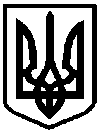 УКРАЇНАФОНТАНСЬКА СІЛЬСЬКА РАДАОДЕСЬКОГО РАЙОНУ ОДЕСЬКОЇ ОБЛАСТІРІШЕННЯП’ятдесят першої сесії Фонтанської сільської ради  VIII скликання№  2016 -  VIII                                                             від 05  березня 2024 рокуПро затвердження звіту про виконання за 2023 рік «Комплексної Програми життєзабезпечення, модернізації, ремонту, енергоефективності, енергозбереження та благоустрою об’єктів житлово – комунального  господарства  Фонтанської сільської територіальної громади Одеського району Одеської області на 2023-2025 рік».Відповідно до  пункту 8 Порядку розроблення, фінансування, моніторингу, реалізації цільових програм Фонтанської сільської ради Одеського району Одеської області та звітності про їх виконання, затвердженого рішенням сесії від 11.11.2022 року №966-VIII , щодо виконання Комплексної Програми життєзабезпечення, модернізації, ремонту, енергоефективності, енергозбереження та благоустрою об’єктів житлово – комунального  господарства  Фонтанської сільської територіальної громади Одеського району Одеської області на 2023-2025 рік.за 2023 рік, затвердженої рішенням Фонтанської сільської ради від 28.12.2022 року № 1081 – VIII, керуючись пунктом а підпунктом 1 статті 27 Закону України «Про місцеве самоврядування в Україні», Фонтанська сільська рада Одеського району Одеської області,- ВИРІШИЛА:Затвердити   Звіт про виконання Комплексної Програми життєзабезпечення, модернізації, ремонту, енергоефективності, енергозбереження та благоустрою об’єктів житлово – комунального  господарства  Фонтанської сільської територіальної громади Одеського району Одеської області на 2023-2025 рік. за 2023 рік, затвердженої рішенням Фонтанської сільської ради від 28.12.2022 року № 1081 – VIII, додається додаток №1 до рішення.Контроль за виконанням цього рішення покласти на постійну комісію з питань фінансів , бюджету , планування соціально- економічного розвитку, інвестицій та міжнародного співробітництва            Сільський голова                                                    Наталія КРУПИЦЯВІЗИ:Заступник сільського голови                        Володимир КРИВОШЕЄНКОНачальник відділу загальної                                     Олександр ЩЕРБИЧта організаційної роботи                                            Начальник управління фінансів                                 Алла ДІХТЯРВиконавець:Начальник відділу ЖКГ                                             Ганна КАРАБАДЖАК